Dobro jutro!Pred vami so naloge za torek. Kako pa vam je šel zapis malih pisanih črk s in š?Upam, da niste imeli prevelikih težav. Pri zapisu v zvezke se potrudite, da bo vaša pisava čitljiva, črke pa lepo oblikovane. Saj bo šlo, kajne? 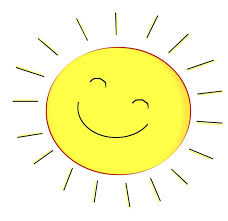 Zdaj pa veselo na delo! SLJBESEDILO PRESENEČENJA  – BERILO, STR.???  Naloge:Reši uganko in izvedel/a boš, katero besedilo boš danes prebral/a: Drobna ženica,tankih nožic,gore prestavlja,to je m____________.Če si rešil/a  uganko, pobrskaj po kazalu v berilu in poskušaj ugotoviti o katerem besedilu te sprašujem.Če  ti izziv ni uspel, mi lahko pišeš in ti dam namig. Preberi pesem in v zvezek napiši naslov pesmi.Preberi vprašanja v berilu in v zvezek zapiši odgovore nanje . Vprašanj ne prepisuj, ko boš pisal/a odgovore jih ne pozabi oštevilčiti (1., 2., …).Piši z malimi tiskanimi  črkami in bodi pozoren/a na veliko začetnico na začetku povedi ter piko na koncu.MATNALOGA:Danes bomo utrjevali Računanje do 20.V zvezek s kvadratki napiši VajaSpodnje račune prepiši v zvezek in izračunaj.Reši besedilno nalogo. V zvezek zapiši samo račun in odgovor (besedila ne prepisuj). Lara je spekla 13 piškotov, Tilen pa jih je spekel 8 manj. Koliko piškotov je spekel Tilen? Koliko piškotov sta spekla oba skupaj?Če želiš lahko vadiš računanje do 20 tudi v spletni vadnici Moja matematika.SPONaloga: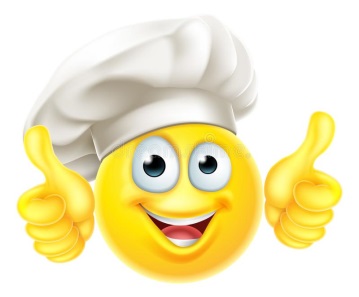 Danes boš kuharski mojster ali kuharska mojstrica.Pripravil/a  boš zdrav prigrizek. Za pomoč pri pripravi prosi starše.Imaš tri možnosti:ZELENJAVNI NAMAZSestavine:•	korenček•	paprika •	peteršilj•	skuta•	ščepec soliPriprava: Na drobno naribamo korenček. Narežemo papriko na manjše kocke. Narežemo še peteršilj. Sestavine stresemo v posodo. V posodo damo se skuto in ščepec soli. Vse skupaj dobro premešamo. Namaz namažemo na kruh.OVSENI KUPČKISestavine:dve zreli banani100g ovsenih kosmičev50 g mletih lešnikov (lahko tudi mandljev ali orehov)ščepec cimeta po željiPriprava:Banano pretlačimo z  vilico in ji dodamo ostale sestavine. Naredimo kupčke in pečemo 15 minut na 180°C.Lahko pa pripraviš zdrav prigrizek po svojem receptu. DOBER TEK!4 + 9 =20 – 5 =6 + __ = 1317 – 8 =14 – 6 =__ + 7 = 156 + 7 = 16 – 9 =__ -  3 =  82 + 9 =13 – 8 = 14 - __=  514 + 3 =12 – 9 =17 – __ = 11